На основу поднесене пријаве (име и презиме) студента Машинског факултета Универзитета у Бањој Луци одређује се из предмета НАЗИВ ПРЕДМЕТА сљедећи:ЗАДАТАК ЗАВРШНОГ РАДАНазив теме: НАСЛОВ____________________________Опис теме: Задатак: Бања Лука, _________. годинеМентор – предметни  наставник:					__________________________     Др (име и презиме), звање				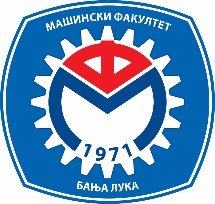 УНИВЕРЗИТЕТ У БАЊОЈ ЛУЦИМАШИНСКИ ФАКУЛТЕТ НАВЕСТИ Студијски програм 